TIMEEMBASSYREGENCYCAMELIAMARYLAND WAYNEWAYNETERRACE7:00 – 7:30Exhibitors OnlyMEGA MARYLANDMEGA MARYLANDMEGA MARYLANDMEGA MARYLANDMEGA MARYLANDExhibitor Set Up7:30 - 8:30RegistrationBreakfast & NetworkingMEGA MARYLANDMEGA MARYLANDMEGA MARYLANDMEGA MARYLANDMEGA MARYLANDCoffee & Networking8:30 - 9:00CONFERENCE WELCOME Master of Ceremonies, LTC Geoffrey Kuhlmann, Deputy Commander, USACE Baltimore 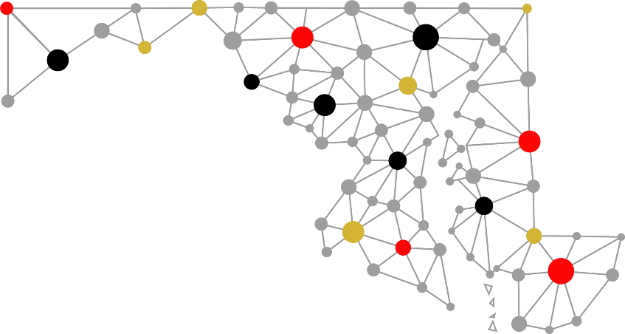 Exhibit Hall Closed9:00 - 10:00MORNING KEYNOTEJonathan Murray, WBAL Radio Financial Contributor and Wealth Management Specialist, UBS Financial Jonathan will address current economic conditions, investment themes, and wealth management strategies for individuals and firms and how we can best prepare for future changes in the market and the impact on design and construction projects. Jonathan Murray, WBAL Radio Financial Contributor and Wealth Management Specialist, UBS Financial Jonathan will address current economic conditions, investment themes, and wealth management strategies for individuals and firms and how we can best prepare for future changes in the market and the impact on design and construction projects. Jonathan Murray, WBAL Radio Financial Contributor and Wealth Management Specialist, UBS Financial Jonathan will address current economic conditions, investment themes, and wealth management strategies for individuals and firms and how we can best prepare for future changes in the market and the impact on design and construction projects. Jonathan Murray, WBAL Radio Financial Contributor and Wealth Management Specialist, UBS Financial Jonathan will address current economic conditions, investment themes, and wealth management strategies for individuals and firms and how we can best prepare for future changes in the market and the impact on design and construction projects. Jonathan Murray, WBAL Radio Financial Contributor and Wealth Management Specialist, UBS Financial Jonathan will address current economic conditions, investment themes, and wealth management strategies for individuals and firms and how we can best prepare for future changes in the market and the impact on design and construction projects. Exhibit Hall Closed10:00 - 10:10MOVE TO BREAKOUT SESSIONSMOVE TO BREAKOUT SESSIONSMOVE TO BREAKOUT SESSIONSMOVE TO BREAKOUT SESSIONSMOVE TO BREAKOUT SESSIONSMOVE TO BREAKOUT SESSIONSMOVE TO BREAKOUT SESSIONS10:10 - 11:00Military Installation& Federal Agency OpportunitiesHear from Agency and Military Installation officials about current initiatives and upcoming opportunities on their campuses and facilities.  Bill Burris, JB Andrews/AFCECJimmy Patel,JHU Applied Physics LabDwight Deneal,US Coast GuardScott Jackson, NSACynthia Mason-Posey, Veterans AffairsTransportation Design-Build + P3 OpportunitiesMDOT experts will discuss Maryland’s I-270/495 P3 Project and MD SHA will address the I-270 Congestion Management project.  Opportunity Maryland will give insight and tips how small and disadvantaged firms can participate on P3 and design-build projects in the State of Maryland.   Sean Campion, MD SHA, Innovative ContractingJoe Lewis, Opportunity MDOTCyber Security Learn how companies can protect their assets.  A case study on City of Baltimore Malware issue and lessons learned will be presented.Tim Schibach, Penacity LLCEnergySTATE: Learn about statewide energy initiatives and the new technology that will impact future design and construction projects. Lauren Buckler, Assistant Secretary, MD DGS FEDERAL: Getting All Systems A-Go: Improving DoD Critical Systems & Integrated Commissioning Processes - with the NAVFAC, USACE and other DoD agencies.Dylan Desimone, Sr. Project Manager, GHDMatthew Polley, Fire Protection & Life Safety Engineer, GHDEnergySTATE: Learn about statewide energy initiatives and the new technology that will impact future design and construction projects. Lauren Buckler, Assistant Secretary, MD DGS FEDERAL: Getting All Systems A-Go: Improving DoD Critical Systems & Integrated Commissioning Processes - with the NAVFAC, USACE and other DoD agencies.Dylan Desimone, Sr. Project Manager, GHDMatthew Polley, Fire Protection & Life Safety Engineer, GHDExhibits & Networking11:00 - 11:30COFFEE BREAK & NETWORKING IN EXHIBIT HALL (TERRACE)COFFEE BREAK & NETWORKING IN EXHIBIT HALL (TERRACE)COFFEE BREAK & NETWORKING IN EXHIBIT HALL (TERRACE)COFFEE BREAK & NETWORKING IN EXHIBIT HALL (TERRACE)COFFEE BREAK & NETWORKING IN EXHIBIT HALL (TERRACE)COFFEE BREAK & NETWORKING IN EXHIBIT HALL (TERRACE)COFFEE BREAK & NETWORKING IN EXHIBIT HALL (TERRACE)TIMEEMBASSYREGENCYCAMELIAMARYLAND WAYNEWAYNETERRACE11:30 - 12:20Federal Small Business ProgramsInterested in getting on the GSA Schedule?  Or forming a Mentor-Protégé relationship?  Or find out what exactly an 8(a) or HubZone is?  This is the session for you!Kevin Pope,Small Business Technical Advisor, GSA Denise Benjamin-Sirmons,Director, OSDBU, US EPADennis Smith, Project Director, Minority Business Development Center – Capital DistrictEconomic Development in MarylandOpportunities are abound in the State of Maryland!  Get the scoop on projects that are about to hit the street and future development projects in the State.   Gary Hodge,PresidentRegional Policy AdvisorsRobert McCord, Secretary of Planning, State of MarylandFrank Dickson,Maryland Opportunity ZonesSteve Preston,Parks & PeopleMaryland  School ConstructionA look into the Kirwan Commission’s findings and the Governor Hogan’s proposed $3 billion school investment and the future of school construction.  Senator Bill Ferguson,46th DistrictShawn Matlock, PGCPSGary McGuiganMSA/Baltimore City 21st Century SchoolsState Procurement & Partnering An update on the Statewide Procurement Modernization and a primer on how to best do business with the State. Tracie Watkins-Rhodes, Director,MDOT Office of Small and Minority Business PolicyState Procurement & Partnering An update on the Statewide Procurement Modernization and a primer on how to best do business with the State. Tracie Watkins-Rhodes, Director,MDOT Office of Small and Minority Business PolicyExhibits & Networking12:20 - 12:30GRAB A SEAT FOR LUNCH!GRAB A SEAT FOR LUNCH!GRAB A SEAT FOR LUNCH!GRAB A SEAT FOR LUNCH!GRAB A SEAT FOR LUNCH!GRAB A SEAT FOR LUNCH!GRAB A SEAT FOR LUNCH!12:30 – 1:30LUNCH KEYNOTEDJ Gribbin, Futurist, Founder of Madrus, LLC and Former White House Special Assistant on InfrastructureDJ will address the current state of the nation’s infrastructure, permitting reform and the new technologies and innovations that will impact future projects across the region and the Country.DJ Gribbin, Futurist, Founder of Madrus, LLC and Former White House Special Assistant on InfrastructureDJ will address the current state of the nation’s infrastructure, permitting reform and the new technologies and innovations that will impact future projects across the region and the Country.DJ Gribbin, Futurist, Founder of Madrus, LLC and Former White House Special Assistant on InfrastructureDJ will address the current state of the nation’s infrastructure, permitting reform and the new technologies and innovations that will impact future projects across the region and the Country.DJ Gribbin, Futurist, Founder of Madrus, LLC and Former White House Special Assistant on InfrastructureDJ will address the current state of the nation’s infrastructure, permitting reform and the new technologies and innovations that will impact future projects across the region and the Country.Exhibit Hall ClosedExhibit Hall Closed1:30 – 2:00DESSERT & COFFEE IN THE EXHIBIT HALL (TERRACE)DESSERT & COFFEE IN THE EXHIBIT HALL (TERRACE)DESSERT & COFFEE IN THE EXHIBIT HALL (TERRACE)DESSERT & COFFEE IN THE EXHIBIT HALL (TERRACE)DESSERT & COFFEE IN THE EXHIBIT HALL (TERRACE)DESSERT & COFFEE IN THE EXHIBIT HALL (TERRACE)DESSERT & COFFEE IN THE EXHIBIT HALL (TERRACE)2:00 – 3:00Agency Panels:  Lessons to Win Work & Build Client RelationshipsAgency Panels:  Lessons to Win Work & Build Client RelationshipsAgency Panels:  Lessons to Win Work & Build Client RelationshipsAgency Panels:  Lessons to Win Work & Build Client RelationshipsAgency Panels:  Lessons to Win Work & Build Client RelationshipsAgency Panels:  Lessons to Win Work & Build Client RelationshipsAgency Panels:  Lessons to Win Work & Build Client RelationshipsFederal PanelNIHEPAGSAUSACE, BaltimoreMBDAVAState PanelDGSGOMAMDOTMDOT SHAOpportunity MDOTExhibits & Networking3:00 – 3:10MOVE TO ROUNDTABLE DISCUSSIONSMOVE TO ROUNDTABLE DISCUSSIONSMOVE TO ROUNDTABLE DISCUSSIONSMOVE TO ROUNDTABLE DISCUSSIONSMOVE TO ROUNDTABLE DISCUSSIONSMOVE TO ROUNDTABLE DISCUSSIONSMOVE TO ROUNDTABLE DISCUSSIONS3:10 – 4:30Agency Roundtable DiscussionsAgency Roundtable DiscussionsAgency Roundtable DiscussionsAgency Roundtable DiscussionsAgency Roundtable DiscussionsAgency Roundtable DiscussionsAgency Roundtable Discussions3 – 20 minute sessions w/ 5 minutes between each to move to another tableParticipating Roundtable Agency HostsUSACE Baltimore DistrictNational Institutes of HealthGeneral Services AdministrationEnvironmental Protection AgencyMDOT Office of Small & Minority Business PolicyMD Department of General ServicesGovernor’s Office of Small, Minority & Women Business AffairsVeterans AffairsJB Andrews/AFCECMD State Highway AdministrationOpportunity MDOTMinority Business Development Agency (MBDA) – Capital District Business CenterUSACE Baltimore DistrictNational Institutes of HealthGeneral Services AdministrationEnvironmental Protection AgencyMDOT Office of Small & Minority Business PolicyMD Department of General ServicesGovernor’s Office of Small, Minority & Women Business AffairsVeterans AffairsJB Andrews/AFCECMD State Highway AdministrationOpportunity MDOTMinority Business Development Agency (MBDA) – Capital District Business CenterUSACE Baltimore DistrictNational Institutes of HealthGeneral Services AdministrationEnvironmental Protection AgencyMDOT Office of Small & Minority Business PolicyMD Department of General ServicesGovernor’s Office of Small, Minority & Women Business AffairsVeterans AffairsJB Andrews/AFCECMD State Highway AdministrationOpportunity MDOTMinority Business Development Agency (MBDA) – Capital District Business CenterUSACE Baltimore DistrictNational Institutes of HealthGeneral Services AdministrationEnvironmental Protection AgencyMDOT Office of Small & Minority Business PolicyMD Department of General ServicesGovernor’s Office of Small, Minority & Women Business AffairsVeterans AffairsJB Andrews/AFCECMD State Highway AdministrationOpportunity MDOTMinority Business Development Agency (MBDA) – Capital District Business CenterUSACE Baltimore DistrictNational Institutes of HealthGeneral Services AdministrationEnvironmental Protection AgencyMDOT Office of Small & Minority Business PolicyMD Department of General ServicesGovernor’s Office of Small, Minority & Women Business AffairsVeterans AffairsJB Andrews/AFCECMD State Highway AdministrationOpportunity MDOTMinority Business Development Agency (MBDA) – Capital District Business CenterExhibitor Breakdown & Move Out